Unit 4: The Constitution Lesson 4- The Remaining Articles of the Constitution Essential Question: What powers of the federal government do Articles IV-VII include? Article IV- The StatesOutlines the duties states have to each otherOutlines the duties the federal government has to the statesArticle V- Making Amendments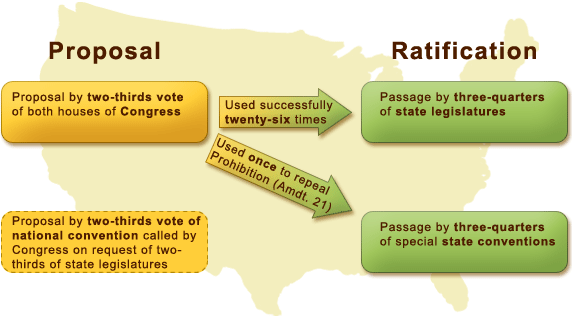 Article VI- The Supremacy ClauseArticle VII- Ratification 